Enhancing Virtual Reach of our “How-to” information can be built off a simple communication plan that considersyour audience(s) their interests, and how they prefer to receive information available technology/software As you progress, Try things and move on as needed. i.e., Experiment, learn and keep going.If you haven’t already developed your communication strategy, then use tables 1 and 2. (Appendix 1 has further thoughts used by CalNat). Table 1. Understanding your audiences and their preferred communication channelsTable 2. Your strategy to create and deliver material?*UC MG provide consistency through regular scheduled support to develop similar quality products.Some considerations on Specific delivery modesSocial media - Be consistent, keep content fresh. See L&D for more.Video – Have a clear Focus (How to), Brand (intros and outros), Length (keep short), include Music.  The best videos start with an outline but not a script.  Be sure to start each video identifying the topic, who the speaker is and what their credentials are.  Consider ending each video with a message about where the viewer can find more information and or support.  See L&D for more. Appendix 1. UC CalNat Communication Plan elements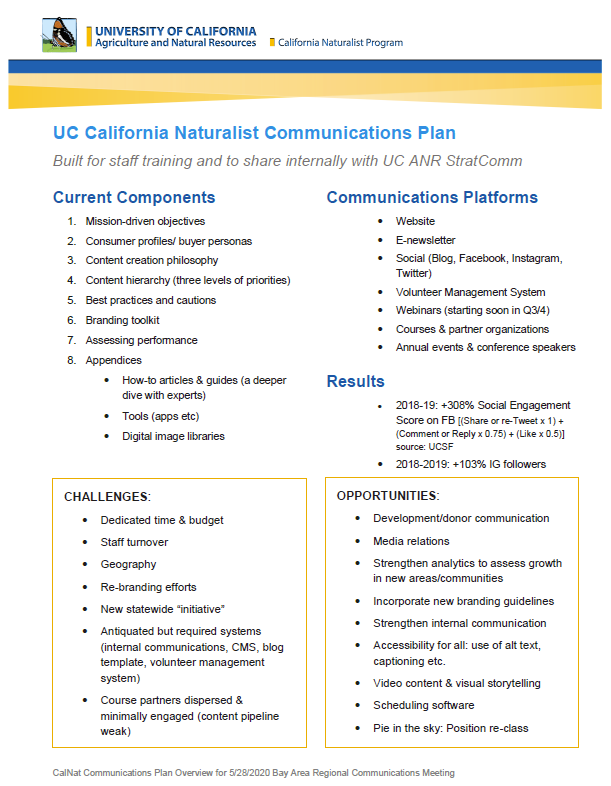 Your audience(s) Their primary interests How they prefer to receive information? Is there income generating opportunity?General publice.g., How-to information, Training, news, ..?e.g., Web? Webinar? Blog feeds? Facebook? Twitter? Online courses? Video..?VolunteersCollaborators Other?TopicsMaterial form needed (e.g., web? Webinar? Blog feeds? Video..?)What’s needed to develop the quality needed (drafting, review, formatting, branding)?Who will be involved for each stepSME (subject matter expert)DraftingFormattingReviewUploadingHow will they be supported?*How will you evaluate “success”